Jaleh Spa and Health Club at Four Seasons Hotel Baku Presents Arabian Oud Renewal Therapy from SodashiWhen the trees blossom and spring brings the first warmth of sunshine, skin is ready for renewal  March 14, 2017,  Baku, Azerbaijan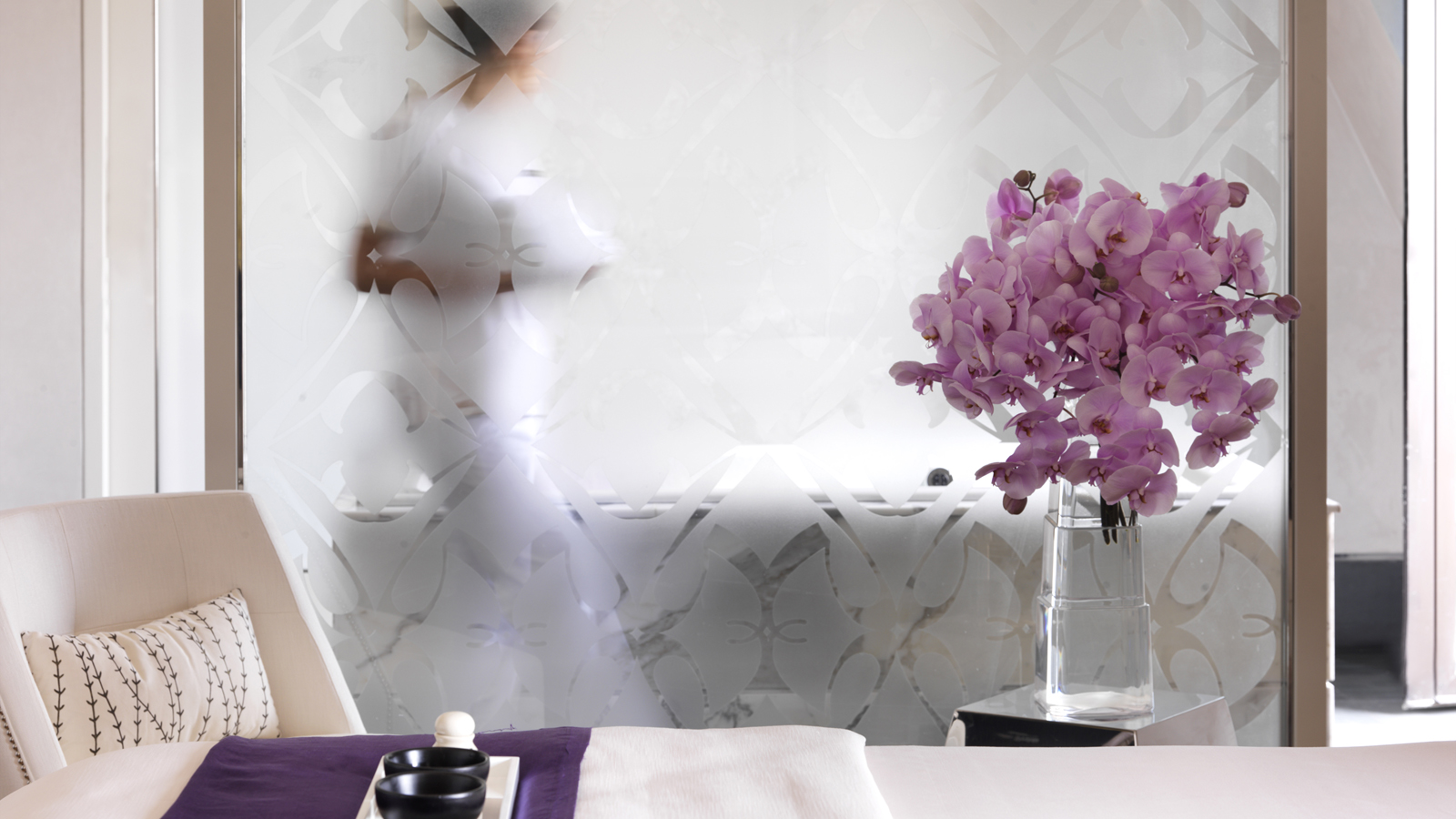 Jaleh Spa and Health Club at 
    
     Four Seasons
     Hotel Baku presents the new special Arabian Oud Renewal Therapy from Sodashi.This deluxe treatment works on both face and body to provide a complete head-to-toe experience, delivering incredible results in terms of released muscular tension, improved digestion, detoxification and skin radiance. The benefits of this exceptional holistic treatment however extend far beyond the physical.  It has a profound ability to release stored emotions and alleviate negativity to improve emotional, energetic and spiritual well-being.This fascinating treatment duration is 90 minutes and available with the price of AZN 180. Reservations can be done by telephone or e-mail: +99412 4042424; spa.bku@fourseasons.com.RELATEDPRESS CONTACTS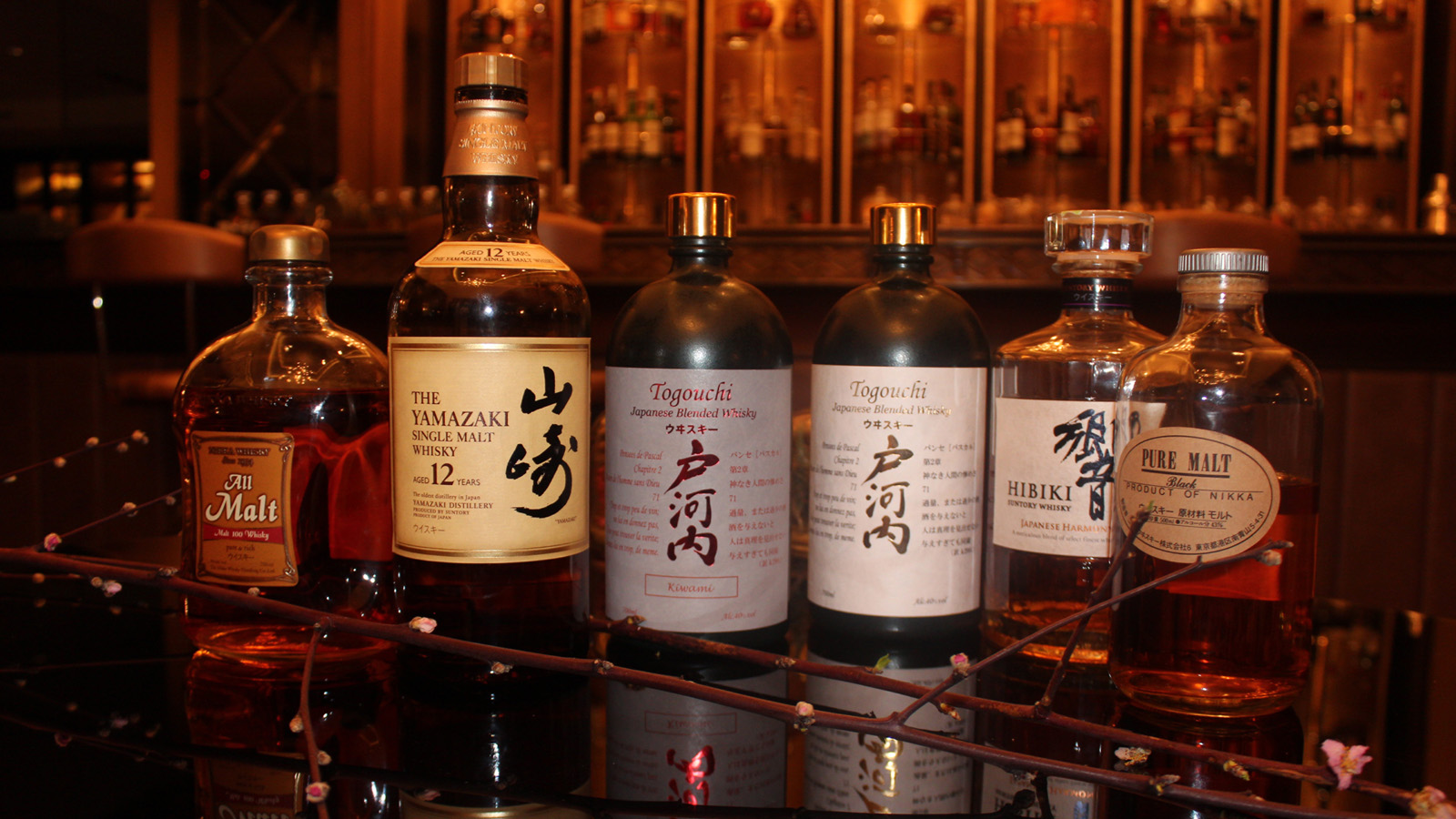 April 20, 2017,  Baku, AzerbaijanA Celebration of Japanese Whisky at Bentley's Whisky Bar at Four Seasons Hotel Baku http://publish.url/baku/hotel-news/2017/japanese-whisky-promotion.html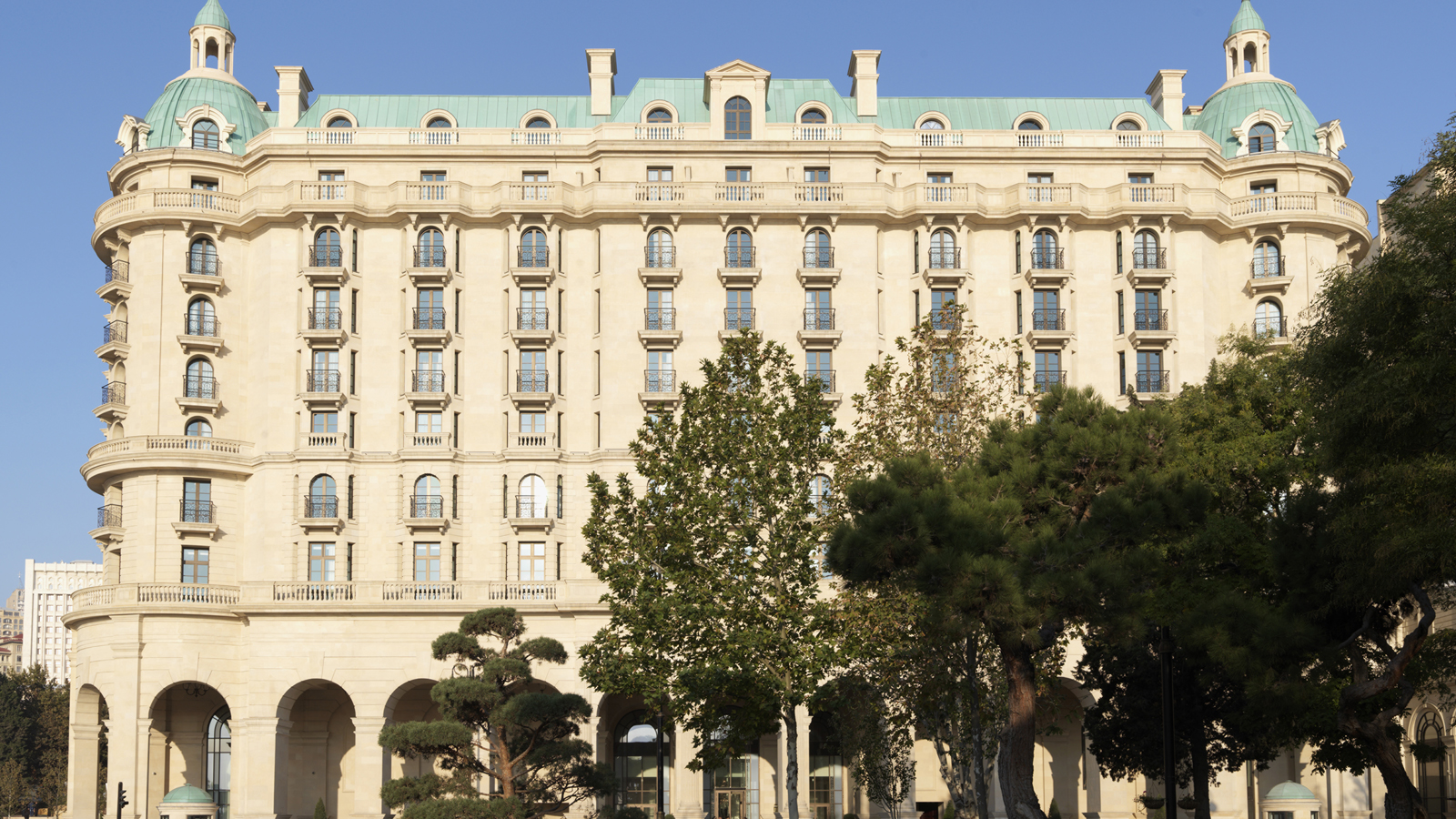 April 20, 2017,  Baku, Azerbaijan“Волшебный Май“ с Four Seasons Hotel Baku: Оставайтесь с нами дольше – четвертая ночь бесплатна http://publish.url/ru/baku/hotel-news/2017/may-package-promotion-2.html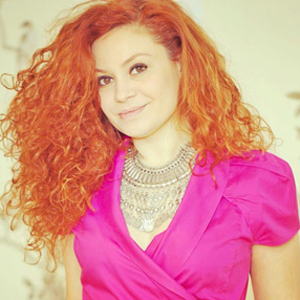 Aynur MamedovaDirector of Public Relations1 Neftchilar AvenueBakuAzerbaijanaynur.mamedova@fourseasons.com+994 12 404 2424